SREDNJA ŠKOLA BEDEKOVČINABEDEKOVČINA,  LJUDEVITA GAJA 1NATJEČAJza upis učenika u I. razred Srednje škole Bedekovčina  i smještaj u učenički dom za školsku godinu 2020./2021.Izrazi koji se ovdje koriste u muškome rodu neutralni su i odnose se i na muške i na ženske osobe.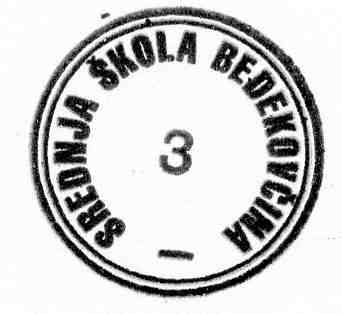 NAZIV ŠKOLEADRESAKONTAKTIPODRUČJE OBRAZOVANJATRAJANJE BROJ UČENIKAPOSEBNI UVJETINAZIV ŠKOLEADRESAKONTAKTINAZIV PROGRAMATRAJANJE BROJ UČENIKAPOSEBNI UVJETIGRADITELJSTVOGRADITELJSTVOGRADITELJSTVOGRADITELJSTVO-građevinski   tehničar412Predmeti značajni za izbor kandidata: Hrvatski jezik,  Strani jezik, Matematika, Fizika,Tehnička kultura iLikovna kultura.-arhitektonski  tehničar412Predmeti značajni za izbor kandidata: Hrvatski jezik,  Strani jezik, Matematika, Fizika,Tehnička kultura iLikovna kultura.-zidar36.Predmeti značajni za izbor kandidata: Hrvatski jezik, Strani jezik i Matematika-tesar36.Predmeti značajni za izbor kandidata: Hrvatski jezik, Strani jezik i Matematika-monter suhe gradnje310.Predmeti značajni za izbor kandidata: Hrvatski jezik, Strani jezik i Matematika-rukovatelj samohodnim  građevinskim strojevima316.Predmeti značajni za izbor kandidata: Hrvatski jezik, Strani jezik i Matematika-mehaničar  poljoprivredne mehanizacije36.Predmeti značajni za izbor kandidata: Hrvatski jezik, Strani jezik i Matematika-keramičar-oblagač 38.Predmeti značajni za izbor kandidata: Hrvatski jezik, Strani jezik i Matematika-instalater grijanja i klimatizacije – JMO311.Predmeti značajni za izbor kandidata: Hrvatski jezik, Strani jezik i Matematika-plinoinstalater - JMO311.Predmeti značajni za izbor kandidata: Hrvatski jezik, Strani jezik i Matematika-soboslikar-ličilac dekorater DO320.Predmeti značajni za izbor kandidata: Hrvatski jezik, Strani jezik i Matematika-pomoćni proizvođač keramike220.Predmeti značajni za izbor kandidata: Hrvatski jezik, Strani jezik i MatematikaZDRAVSTVOZDRAVSTVOZDRAVSTVOZDRAVSTVO-medicinska sestra opće njege / medicinski tehničar opće njege527Predmeti značajni za izbor kandidata:Hrvatski jezik,  strani jezik, Matematika, Biologija, Kemija i Fizika. -fizioterapeutski tehničar420Predmeti značajni za izbor kandidata:Hrvatski jezik,  strani jezik, Matematika, Biologija, Kemija i Fizika. POLJOPRIVREDAPOLJOPRIVREDAPOLJOPRIVREDAPOLJOPRIVREDA-agrotehničar422Predmeti značajni za izbor kandidata: Hrvatski jezik, strani jezik, Matematika, Biologija, Kemija i  Tehnička kultura.-poljoprivredni gospodarstvenik36Predmeti značajni za izbor kandidata: Hrvatski jezik, strani jezik i Matematika.-cvjećar38Predmeti značajni za izbor kandidata: Hrvatski jezik, strani jezik i Matematika.Strani jezici koji se uče u školi:Engleski jezik, Njemački jezikEngleski jezik, Njemački jezikEngleski jezik, Njemački jezikIzborni predmetiEtika, VjeronaukEtika, VjeronaukEtika, VjeronaukDostava dokumentacije:Ljetni rok -    27.7. 2020.          8,00 – 17,00                    28.7. 2020.          8,00 – 17,00Potpisan obrazac o upisu  u 1. razred srednje škole koji treba preuzeti iz sustava upisi.hr kandidat na upisnici odabire strani jezik koji želi učiti u školi (njemački jezik/engleski jezik) te izborni predmet (etika/vjeronauk). Ukoliko kandidat odabere strani jezik koji nije učio najmanje 4 godine u osnovnoj školi obavezan je pristupiti dodatnoj provjeri znanjaPotvrda nadležnog liječnika školske medicine za zanimanja: cvjećar i fizioterapeutski tehničar.Liječnička svjedodžba medicine rada za zanimanja: agrotehničar, medicinska sestra opće njege/medicinski tehničar opće njege, arhitektonski i građevinski tehničar te sva trogodišnja i dvogodišnja zanimanja osim za cvjećara kandidat koji u trenutku upisa nije u mogućnosti dostaviti liječničku svjedodžbu medicine rada, pri upisu dostavlja potvrdu obiteljskog liječnika, a liječničku svjedodžbu medicine rada dostavlja školi najkasnije do kraja prvoga polugodišta prvoga razreda Ugovor o naukovanju za JMO programe (plinoinstalater, instalater grijanja i klimatizacije)kandidat koji u trenutku upisa nije u mogućnosti dostaviti ugovor o naukovanju  dostavlja ga školi najkasnije do kraja prvoga polugodišta prvoga razreda Dokaz o uplati troškova školovanja od 50,00 kn za povećane troškove praktične nastave, vježbi u praktikumima i kabinetima te izrade programa u školi (donijeti kopiju uplatnice ili potvrdu o uplati preko internet bankarstva- primjerak uplatnice  možete preuzeti sa  web stranica škole)Ostali dokumenti kojima su ostvarena dodatna prava za upis (rješenje o primjerenom obliku školovanja za djecu s teškoćama u razvoju zajedno sa  nalazima timske obrade medicinskih ustanova i sl.)Dokumentacija  koja je potrebna  za upis može se potpisana od strane roditelja/skrbnika dostaviti osobno ili elektroničkim putem (skenirano ili slikano) na e-adresu: sskolabedekovcinaupisi2020@gmail.comDokumentaciju elektroničkim putem može poslati samo roditelj/skrbnik, a u e-poruci dužan je dostaviti i svoj broj telefona/mobitela kako bi ga škola mogla kontaktiratiDostava dokumentacije:Ljetni rok -    27.7. 2020.          8,00 – 17,00                    28.7. 2020.          8,00 – 17,00Potpisan obrazac o upisu  u 1. razred srednje škole koji treba preuzeti iz sustava upisi.hr kandidat na upisnici odabire strani jezik koji želi učiti u školi (njemački jezik/engleski jezik) te izborni predmet (etika/vjeronauk). Ukoliko kandidat odabere strani jezik koji nije učio najmanje 4 godine u osnovnoj školi obavezan je pristupiti dodatnoj provjeri znanjaPotvrda nadležnog liječnika školske medicine za zanimanja: cvjećar i fizioterapeutski tehničar.Liječnička svjedodžba medicine rada za zanimanja: agrotehničar, medicinska sestra opće njege/medicinski tehničar opće njege, arhitektonski i građevinski tehničar te sva trogodišnja i dvogodišnja zanimanja osim za cvjećara kandidat koji u trenutku upisa nije u mogućnosti dostaviti liječničku svjedodžbu medicine rada, pri upisu dostavlja potvrdu obiteljskog liječnika, a liječničku svjedodžbu medicine rada dostavlja školi najkasnije do kraja prvoga polugodišta prvoga razreda Ugovor o naukovanju za JMO programe (plinoinstalater, instalater grijanja i klimatizacije)kandidat koji u trenutku upisa nije u mogućnosti dostaviti ugovor o naukovanju  dostavlja ga školi najkasnije do kraja prvoga polugodišta prvoga razreda Dokaz o uplati troškova školovanja od 50,00 kn za povećane troškove praktične nastave, vježbi u praktikumima i kabinetima te izrade programa u školi (donijeti kopiju uplatnice ili potvrdu o uplati preko internet bankarstva- primjerak uplatnice  možete preuzeti sa  web stranica škole)Ostali dokumenti kojima su ostvarena dodatna prava za upis (rješenje o primjerenom obliku školovanja za djecu s teškoćama u razvoju zajedno sa  nalazima timske obrade medicinskih ustanova i sl.)Dokumentacija  koja je potrebna  za upis može se potpisana od strane roditelja/skrbnika dostaviti osobno ili elektroničkim putem (skenirano ili slikano) na e-adresu: sskolabedekovcinaupisi2020@gmail.comDokumentaciju elektroničkim putem može poslati samo roditelj/skrbnik, a u e-poruci dužan je dostaviti i svoj broj telefona/mobitela kako bi ga škola mogla kontaktiratiDostava dokumentacije:Ljetni rok -    27.7. 2020.          8,00 – 17,00                    28.7. 2020.          8,00 – 17,00Potpisan obrazac o upisu  u 1. razred srednje škole koji treba preuzeti iz sustava upisi.hr kandidat na upisnici odabire strani jezik koji želi učiti u školi (njemački jezik/engleski jezik) te izborni predmet (etika/vjeronauk). Ukoliko kandidat odabere strani jezik koji nije učio najmanje 4 godine u osnovnoj školi obavezan je pristupiti dodatnoj provjeri znanjaPotvrda nadležnog liječnika školske medicine za zanimanja: cvjećar i fizioterapeutski tehničar.Liječnička svjedodžba medicine rada za zanimanja: agrotehničar, medicinska sestra opće njege/medicinski tehničar opće njege, arhitektonski i građevinski tehničar te sva trogodišnja i dvogodišnja zanimanja osim za cvjećara kandidat koji u trenutku upisa nije u mogućnosti dostaviti liječničku svjedodžbu medicine rada, pri upisu dostavlja potvrdu obiteljskog liječnika, a liječničku svjedodžbu medicine rada dostavlja školi najkasnije do kraja prvoga polugodišta prvoga razreda Ugovor o naukovanju za JMO programe (plinoinstalater, instalater grijanja i klimatizacije)kandidat koji u trenutku upisa nije u mogućnosti dostaviti ugovor o naukovanju  dostavlja ga školi najkasnije do kraja prvoga polugodišta prvoga razreda Dokaz o uplati troškova školovanja od 50,00 kn za povećane troškove praktične nastave, vježbi u praktikumima i kabinetima te izrade programa u školi (donijeti kopiju uplatnice ili potvrdu o uplati preko internet bankarstva- primjerak uplatnice  možete preuzeti sa  web stranica škole)Ostali dokumenti kojima su ostvarena dodatna prava za upis (rješenje o primjerenom obliku školovanja za djecu s teškoćama u razvoju zajedno sa  nalazima timske obrade medicinskih ustanova i sl.)Dokumentacija  koja je potrebna  za upis može se potpisana od strane roditelja/skrbnika dostaviti osobno ili elektroničkim putem (skenirano ili slikano) na e-adresu: sskolabedekovcinaupisi2020@gmail.comDokumentaciju elektroničkim putem može poslati samo roditelj/skrbnik, a u e-poruci dužan je dostaviti i svoj broj telefona/mobitela kako bi ga škola mogla kontaktiratiDostava dokumentacije:Ljetni rok -    27.7. 2020.          8,00 – 17,00                    28.7. 2020.          8,00 – 17,00Potpisan obrazac o upisu  u 1. razred srednje škole koji treba preuzeti iz sustava upisi.hr kandidat na upisnici odabire strani jezik koji želi učiti u školi (njemački jezik/engleski jezik) te izborni predmet (etika/vjeronauk). Ukoliko kandidat odabere strani jezik koji nije učio najmanje 4 godine u osnovnoj školi obavezan je pristupiti dodatnoj provjeri znanjaPotvrda nadležnog liječnika školske medicine za zanimanja: cvjećar i fizioterapeutski tehničar.Liječnička svjedodžba medicine rada za zanimanja: agrotehničar, medicinska sestra opće njege/medicinski tehničar opće njege, arhitektonski i građevinski tehničar te sva trogodišnja i dvogodišnja zanimanja osim za cvjećara kandidat koji u trenutku upisa nije u mogućnosti dostaviti liječničku svjedodžbu medicine rada, pri upisu dostavlja potvrdu obiteljskog liječnika, a liječničku svjedodžbu medicine rada dostavlja školi najkasnije do kraja prvoga polugodišta prvoga razreda Ugovor o naukovanju za JMO programe (plinoinstalater, instalater grijanja i klimatizacije)kandidat koji u trenutku upisa nije u mogućnosti dostaviti ugovor o naukovanju  dostavlja ga školi najkasnije do kraja prvoga polugodišta prvoga razreda Dokaz o uplati troškova školovanja od 50,00 kn za povećane troškove praktične nastave, vježbi u praktikumima i kabinetima te izrade programa u školi (donijeti kopiju uplatnice ili potvrdu o uplati preko internet bankarstva- primjerak uplatnice  možete preuzeti sa  web stranica škole)Ostali dokumenti kojima su ostvarena dodatna prava za upis (rješenje o primjerenom obliku školovanja za djecu s teškoćama u razvoju zajedno sa  nalazima timske obrade medicinskih ustanova i sl.)Dokumentacija  koja je potrebna  za upis može se potpisana od strane roditelja/skrbnika dostaviti osobno ili elektroničkim putem (skenirano ili slikano) na e-adresu: sskolabedekovcinaupisi2020@gmail.comDokumentaciju elektroničkim putem može poslati samo roditelj/skrbnik, a u e-poruci dužan je dostaviti i svoj broj telefona/mobitela kako bi ga škola mogla kontaktiratiJesenski rok –2.9.2020. od 8,00 do 14,00 satiPotpisan obrazac o upisu  u 1. razred srednje škole koji treba preuzeti iz sustava upisi.hr kandidat na upisnici odabire strani jezik koji želi učiti u školi (njemački jezik/engleski jezik) te izborni predmet (etika/vjeronauk). Ukoliko kandidat odabere strani jezik koji nije učio najmanje 4 godine u osnovnoj školi obavezan je pristupiti dodatnoj provjeri znanjaPotvrda nadležnog liječnika školske medicine za zanimanja: cvjećar i fizioterapeutski tehničar.Liječnička svjedodžba medicine rada za zanimanja: agrotehničar, medicinska sestra opće njege/medicinski tehničar opće njege, arhitektonski i građevinski tehničar i sva trogodišnja i dvogodišnja zanimanja osim za cvjećara kandidat koji u trenutku upisa nije u mogućnosti dostaviti liječničku svjedodžbu medicine rada, pri upisu dostavlja potvrdu obiteljskog liječnika, a liječničku svjedodžbu medicine rada dostavlja školi najkasnije do kraja prvoga polugodišta prvoga razreda Ugovor o naukovanju za JMO programe (plinoinstalater, instalater grijanja i klimatizacije)kandidat koji u trenutku upisa nije u mogućnosti dostaviti ugovor o naukovanju,  dostavlja ga školi najkasnije do kraja prvoga polugodišta prvoga razreda Dokaz o uplati troškova školovanja od 50,00 kn za povećane troškove praktične nastave, vježbi u praktikumima i kabinetima te izrade programa u školi  (donijeti kopiju uplatnice ili potvrdu o uplati preko internet bankarstva- primjerak uplatnice  možete preuzeti sa  web stranica škole)Ostali dokumenti kojima su ostvarena dodatna prava za upis (rješenje o primjerenom obliku školovanja za djecu s teškoćama u razvoju zajedno sa  nalazima timske obrade medicinskih ustanova i sl.)Dokumentacija  koja je potrebna  za upis može se potpisana od strane roditelja/skrbnika dostaviti osobno ili  elektroničkim putem (skenirano ili slikano) na e-adresu: sskolabedekovcinaupisi2020@gmail.comDokumentaciju elektroničkim putem može poslati samo roditelj/skrbnik, a u e-poruci dužan je dostaviti i svoj broj telefona/mobitela kako bi ga škola mogla kontaktiratiJesenski rok –2.9.2020. od 8,00 do 14,00 satiPotpisan obrazac o upisu  u 1. razred srednje škole koji treba preuzeti iz sustava upisi.hr kandidat na upisnici odabire strani jezik koji želi učiti u školi (njemački jezik/engleski jezik) te izborni predmet (etika/vjeronauk). Ukoliko kandidat odabere strani jezik koji nije učio najmanje 4 godine u osnovnoj školi obavezan je pristupiti dodatnoj provjeri znanjaPotvrda nadležnog liječnika školske medicine za zanimanja: cvjećar i fizioterapeutski tehničar.Liječnička svjedodžba medicine rada za zanimanja: agrotehničar, medicinska sestra opće njege/medicinski tehničar opće njege, arhitektonski i građevinski tehničar i sva trogodišnja i dvogodišnja zanimanja osim za cvjećara kandidat koji u trenutku upisa nije u mogućnosti dostaviti liječničku svjedodžbu medicine rada, pri upisu dostavlja potvrdu obiteljskog liječnika, a liječničku svjedodžbu medicine rada dostavlja školi najkasnije do kraja prvoga polugodišta prvoga razreda Ugovor o naukovanju za JMO programe (plinoinstalater, instalater grijanja i klimatizacije)kandidat koji u trenutku upisa nije u mogućnosti dostaviti ugovor o naukovanju,  dostavlja ga školi najkasnije do kraja prvoga polugodišta prvoga razreda Dokaz o uplati troškova školovanja od 50,00 kn za povećane troškove praktične nastave, vježbi u praktikumima i kabinetima te izrade programa u školi  (donijeti kopiju uplatnice ili potvrdu o uplati preko internet bankarstva- primjerak uplatnice  možete preuzeti sa  web stranica škole)Ostali dokumenti kojima su ostvarena dodatna prava za upis (rješenje o primjerenom obliku školovanja za djecu s teškoćama u razvoju zajedno sa  nalazima timske obrade medicinskih ustanova i sl.)Dokumentacija  koja je potrebna  za upis može se potpisana od strane roditelja/skrbnika dostaviti osobno ili  elektroničkim putem (skenirano ili slikano) na e-adresu: sskolabedekovcinaupisi2020@gmail.comDokumentaciju elektroničkim putem može poslati samo roditelj/skrbnik, a u e-poruci dužan je dostaviti i svoj broj telefona/mobitela kako bi ga škola mogla kontaktiratiJesenski rok –2.9.2020. od 8,00 do 14,00 satiPotpisan obrazac o upisu  u 1. razred srednje škole koji treba preuzeti iz sustava upisi.hr kandidat na upisnici odabire strani jezik koji želi učiti u školi (njemački jezik/engleski jezik) te izborni predmet (etika/vjeronauk). Ukoliko kandidat odabere strani jezik koji nije učio najmanje 4 godine u osnovnoj školi obavezan je pristupiti dodatnoj provjeri znanjaPotvrda nadležnog liječnika školske medicine za zanimanja: cvjećar i fizioterapeutski tehničar.Liječnička svjedodžba medicine rada za zanimanja: agrotehničar, medicinska sestra opće njege/medicinski tehničar opće njege, arhitektonski i građevinski tehničar i sva trogodišnja i dvogodišnja zanimanja osim za cvjećara kandidat koji u trenutku upisa nije u mogućnosti dostaviti liječničku svjedodžbu medicine rada, pri upisu dostavlja potvrdu obiteljskog liječnika, a liječničku svjedodžbu medicine rada dostavlja školi najkasnije do kraja prvoga polugodišta prvoga razreda Ugovor o naukovanju za JMO programe (plinoinstalater, instalater grijanja i klimatizacije)kandidat koji u trenutku upisa nije u mogućnosti dostaviti ugovor o naukovanju,  dostavlja ga školi najkasnije do kraja prvoga polugodišta prvoga razreda Dokaz o uplati troškova školovanja od 50,00 kn za povećane troškove praktične nastave, vježbi u praktikumima i kabinetima te izrade programa u školi  (donijeti kopiju uplatnice ili potvrdu o uplati preko internet bankarstva- primjerak uplatnice  možete preuzeti sa  web stranica škole)Ostali dokumenti kojima su ostvarena dodatna prava za upis (rješenje o primjerenom obliku školovanja za djecu s teškoćama u razvoju zajedno sa  nalazima timske obrade medicinskih ustanova i sl.)Dokumentacija  koja je potrebna  za upis može se potpisana od strane roditelja/skrbnika dostaviti osobno ili  elektroničkim putem (skenirano ili slikano) na e-adresu: sskolabedekovcinaupisi2020@gmail.comDokumentaciju elektroničkim putem može poslati samo roditelj/skrbnik, a u e-poruci dužan je dostaviti i svoj broj telefona/mobitela kako bi ga škola mogla kontaktiratiJesenski rok –2.9.2020. od 8,00 do 14,00 satiPotpisan obrazac o upisu  u 1. razred srednje škole koji treba preuzeti iz sustava upisi.hr kandidat na upisnici odabire strani jezik koji želi učiti u školi (njemački jezik/engleski jezik) te izborni predmet (etika/vjeronauk). Ukoliko kandidat odabere strani jezik koji nije učio najmanje 4 godine u osnovnoj školi obavezan je pristupiti dodatnoj provjeri znanjaPotvrda nadležnog liječnika školske medicine za zanimanja: cvjećar i fizioterapeutski tehničar.Liječnička svjedodžba medicine rada za zanimanja: agrotehničar, medicinska sestra opće njege/medicinski tehničar opće njege, arhitektonski i građevinski tehničar i sva trogodišnja i dvogodišnja zanimanja osim za cvjećara kandidat koji u trenutku upisa nije u mogućnosti dostaviti liječničku svjedodžbu medicine rada, pri upisu dostavlja potvrdu obiteljskog liječnika, a liječničku svjedodžbu medicine rada dostavlja školi najkasnije do kraja prvoga polugodišta prvoga razreda Ugovor o naukovanju za JMO programe (plinoinstalater, instalater grijanja i klimatizacije)kandidat koji u trenutku upisa nije u mogućnosti dostaviti ugovor o naukovanju,  dostavlja ga školi najkasnije do kraja prvoga polugodišta prvoga razreda Dokaz o uplati troškova školovanja od 50,00 kn za povećane troškove praktične nastave, vježbi u praktikumima i kabinetima te izrade programa u školi  (donijeti kopiju uplatnice ili potvrdu o uplati preko internet bankarstva- primjerak uplatnice  možete preuzeti sa  web stranica škole)Ostali dokumenti kojima su ostvarena dodatna prava za upis (rješenje o primjerenom obliku školovanja za djecu s teškoćama u razvoju zajedno sa  nalazima timske obrade medicinskih ustanova i sl.)Dokumentacija  koja je potrebna  za upis može se potpisana od strane roditelja/skrbnika dostaviti osobno ili  elektroničkim putem (skenirano ili slikano) na e-adresu: sskolabedekovcinaupisi2020@gmail.comDokumentaciju elektroničkim putem može poslati samo roditelj/skrbnik, a u e-poruci dužan je dostaviti i svoj broj telefona/mobitela kako bi ga škola mogla kontaktiratiDOM UČENIKA (mješoviti) Upis učenika u Dom učenika Srednje škole Bedekovčina u prostorima škole: Ljetni rok:              27.7. 2020.          8,00 – 17,00              28.7. 2020.          8,00 – 17,00Jesenski rok:2.9.2020.            8,00 – 14,00DOM UČENIKA (mješoviti) Upis učenika u Dom učenika Srednje škole Bedekovčina u prostorima škole: Ljetni rok:              27.7. 2020.          8,00 – 17,00              28.7. 2020.          8,00 – 17,00Jesenski rok:2.9.2020.            8,00 – 14,00DOM UČENIKA (mješoviti) Upis učenika u Dom učenika Srednje škole Bedekovčina u prostorima škole: Ljetni rok:              27.7. 2020.          8,00 – 17,00              28.7. 2020.          8,00 – 17,00Jesenski rok:2.9.2020.            8,00 – 14,00DOM UČENIKA (mješoviti) Upis učenika u Dom učenika Srednje škole Bedekovčina u prostorima škole: Ljetni rok:              27.7. 2020.          8,00 – 17,00              28.7. 2020.          8,00 – 17,00Jesenski rok:2.9.2020.            8,00 – 14,00Zdravstvene kontraindikacije za svako zanimanje vidljive su na mrežnoj stranici Upisi.hr i mrežnoj stranici škole.Zdravstvene kontraindikacije za svako zanimanje vidljive su na mrežnoj stranici Upisi.hr i mrežnoj stranici škole.Zdravstvene kontraindikacije za svako zanimanje vidljive su na mrežnoj stranici Upisi.hr i mrežnoj stranici škole.Zdravstvene kontraindikacije za svako zanimanje vidljive su na mrežnoj stranici Upisi.hr i mrežnoj stranici škole.U Bedekovčini, 8.6.2020.Ravnateljica:M. P.Vera  Hrvoj, univ.spec.polit.